Пищеблок ГБДОУПомещение пищеблока размещается на первом этаже, имеет отдельный выход. Пищеблок оборудован  и соответствует стандартам и нормам в соответствии с СанПиН 2.4.1.3049-13. Пищеблок учреждения полностью укомплектован штатами — повара, кладовщик, кухонный рабочий, мойщик посуды. Сотрудниками пройдены все необходимые медицинские обследования. Весь цикл приготовления блюд происходит на пищеблоке. 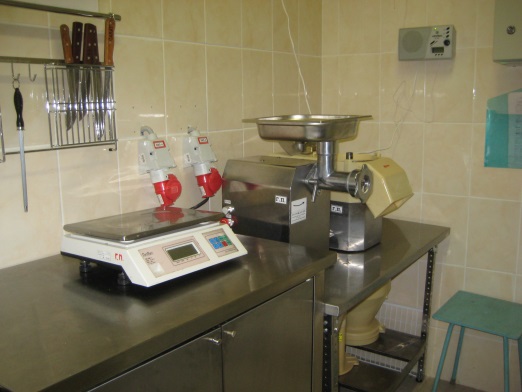 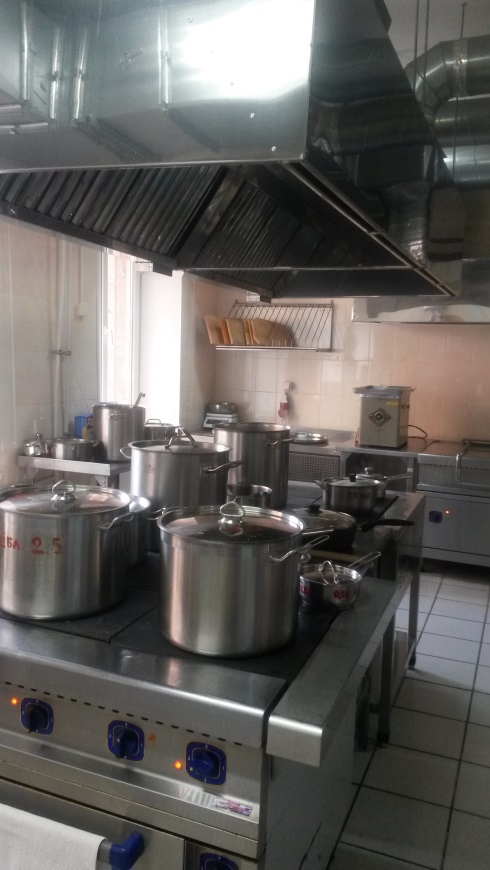 Пищеблок  S - 71,9м2Набор помещений: горячий цех, раздаточная, кладовая сухих продуктов, кладовая для овощей,  столовая для персонала, загрузочная.В горячем цехе функционально разделены помещения с выделением зон: переработки овощной, мясо-рыбной продукции и зоны холодных закусок. Условия соблюдения санитарно-эпидемиологических требований к технологическим процессам приготовления блюд выполняются.Оборудование: